Dekupáž na skořápkách...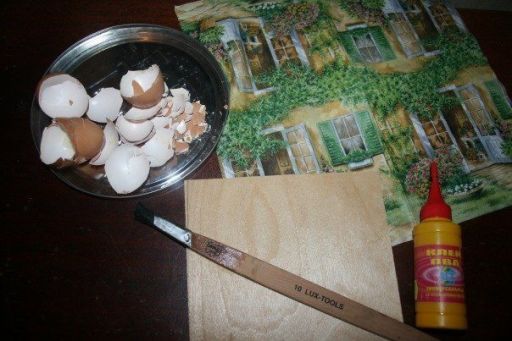 dekupáž na skořápkách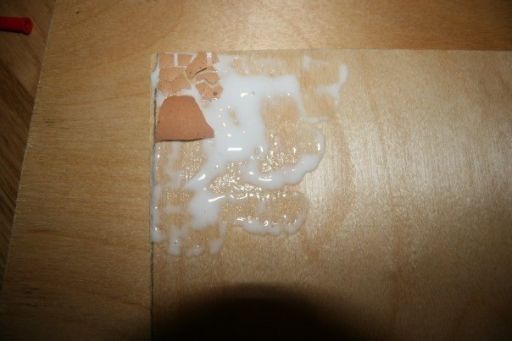 1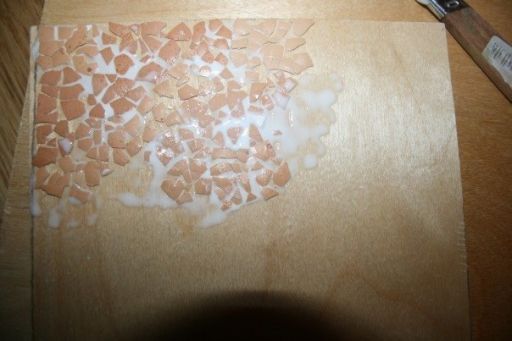 2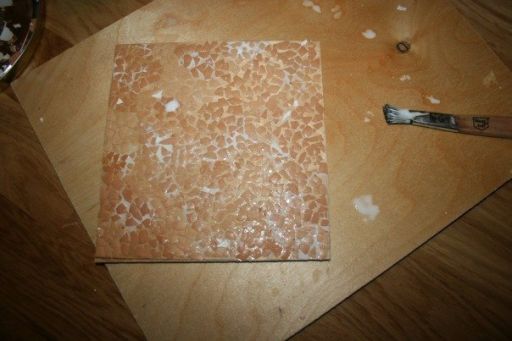 3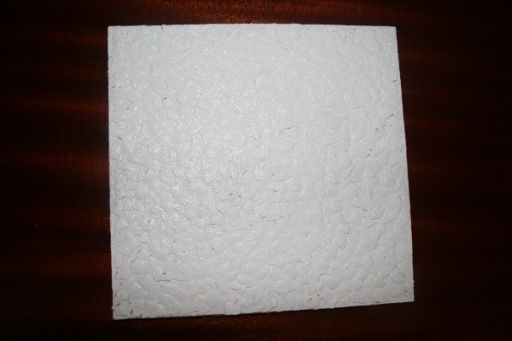 4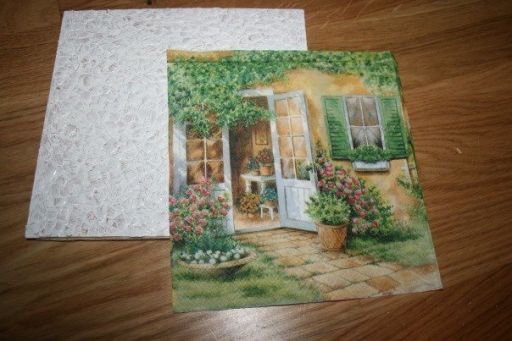 5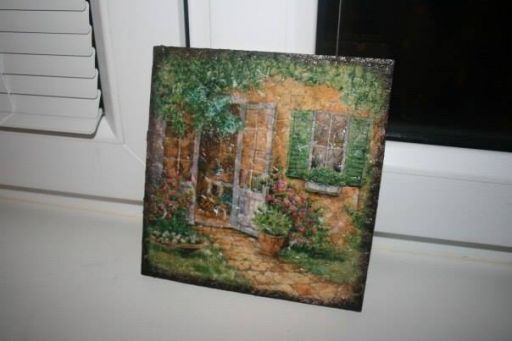 hotovo